UNICEF India Child Protection Guidance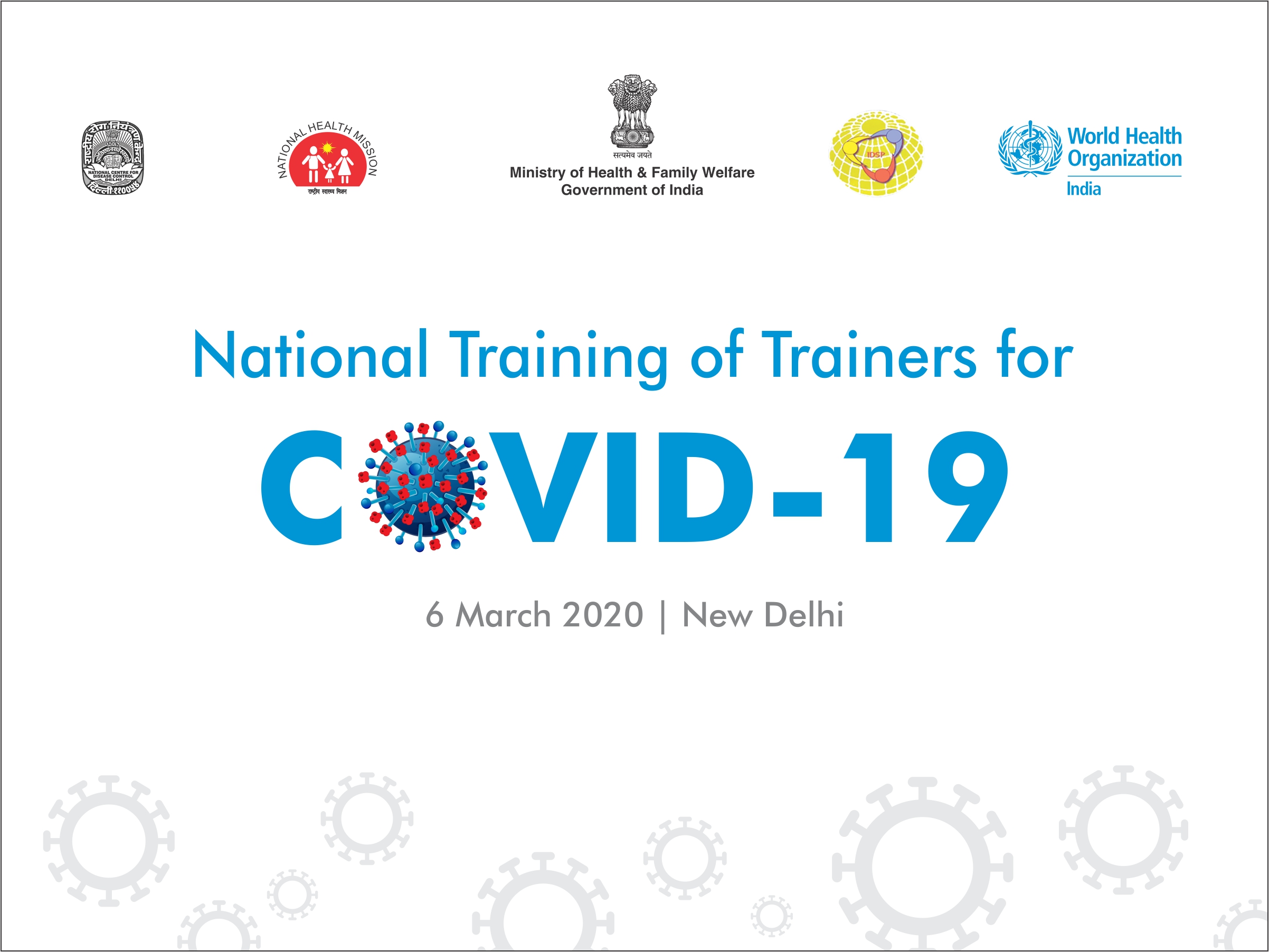 Priority intervention and impact on programmesImplications of COVID-19 on Child Protection	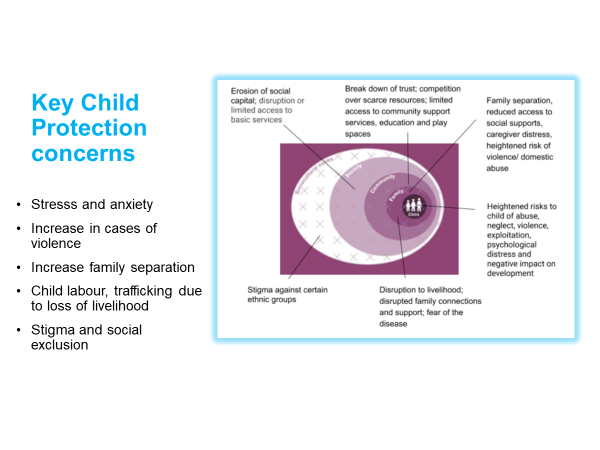 Priority interventions for COVID-19As indicated in the note shared on 16/March with the Network, priority interventions for CP are: Systems, including prevention and response of violence Support development and roll out of capacity building interventions for ICPS functionaries, following the FlW experience. To support CWCS, JJBs and DCPU to function remotely and also monitor the situationStrengthen engagement with the Police, as one of the only actors on the ground. Continuation of the prevention and response to violence work, and inclusion of this within the preventive messages. PSSDevelop a PSS package for CHILDLINE and other CP front line workers, and support roll out with CHILDLINE.Partnership with NIMHAS for development of specialized package for children directly impacted (by quarantine, isolation, etc). Partnership with NIMHAS and possibly with Indian Psychiatric Society (IPS)  for development of specialized package for Health Care Workers (HCWs). Support MoHFW in partnership with WHO for the development of MHPSS Framework for COVID19 Response. Coordination with Education on PSS support through school platforms (in the longer term). Care Supreme Court order on protection of children in alternative care to be followed, and guidelines for preventive measures for children in CCIs, to be collated to be widely disseminated and enforced. Special attention to be provided to children from CCIs and/or Observation Homes that have been released/discharge. In the longer run, UNICEF should advocate for best interest assessments to be conducted in case some of these can reunified or placed in foster or kindship care arrangements. Activate mechanisms for identification and support of children that are rendered without parental care (temporary or long term).Children on the MoveRapid assessment of migrant populations with emphasis on children. Ideally, work towards institutionalization of migration tracking system at Panchayat level.Inclusion of critical child protection services, including PSS,  in shelters and camps, and support vulnerable children and families accessing relief packages where available.  Consider working with Police, CHILDLINE and/or other CSO stakeholders. Through ICPS system (including CHILDLINE) work towards prevention of family separation and provision of family tracing and reunification services.Support efforts towards portability of rights of migrants, linkages of migrant children and families with social protection schemes, and broader rehabilitation and resettlement efforts. Work with State Government towards the ‘continuum of services’ and provisions for portability of rights of migrants. In the longer run, support broader rehabilitation and resettlement efforts. Work with SP for the linkages of these children to social protection schemes. Adolescent and Youth Engagement (Full ADAP guidance here)Generate information and voices of young people: (i) Use U- Report and social media platforms to generate information on the practice and views of adolescents to inform the COVID-19 response including questions on the engagement of adolescents and youth in situation analyses, needs assessments and emergency response and (ii) Make this information available to advocate to policy makers, schools’ authorities, and community leaders to address adolescent and youth needs in the next phase of the response.Engage with UN agencies including UNFPA, UNDP & UNV for joint action to digitally mobilize young people towards action. Some of the initiatives identified are volunteering platform with UNV, Youth Innovations and Appreciative Inquiry to creatively engage young people as part of COVID response and resilience.Areas of convergenceMultisectorial approach should be at the core of the COVID19 response. The areas below are the ones more critical, but general coordination across sectors should go beyond these priority areas. State colleagues are encouraged to share this with relevant sector colleagues and CFOs to ensure convergence. *Collaboration with CAP and C4D will cut across the CP programmeSummary of packages that will be used for COVID-Response as follows: Key resourcesThe key resources are all filed in these two repositories: CP India Resources (including global resources disseminated)COVID-19 Risk Comms (includes all India specific RCCE/SBBC materials)Funding requirements These are the latest estimations. State needs are reflected in the  COVID CP Actions and Impact link . The above is likely to require adjustments as the situation evolves. In terms of reprogramming, discussions are ongoing for reprogramming. There may be funding opportunities that may allow CP to revise the funding requirements upwards. Monitoring and ReportingThe following indicators shall be taken into considerations for monitoring the COVID response program.  Metadata for all the indicators were developed which include, definition, MOV, desegregations, measurement units, reporting frequency etc.  Reporting form state office to country / Delhi office shall be done using RAM. Additionally, a separate tool been developed to capture / record data flow from partners level to state office. The ones in bold are the ones that are part of global HPM and thus will be used in external sitreps. Impact on Programme: what will continue, what will be affected in the next 2-3 months.While COVID19 interventions will be prioritized, the following programme activities will be continued: ContinuePriority interventions mentioned above. Development of packages of materials and trainings, especially those that can contribute to the four pillars of the CP COVID19 response. Support RCCE interventions on COVID19 through existing partnerships, especially Multistate partnerships. Continuation of interventions that do not require field presence, including formulation of evidence work, finalization of resource mobilization initiatives, preparation of partnerships, development of EVAC strategy. MTSR review will continue (balancing the workload).SuspendedAll meetings, trainings, and large gatherings, unless can be organized remotely. Community based interventions, such as Child Friendly Spaces, adolescent group and parents/community meetings.New partnerships, unless directly relate to COVID19 response. Field work related to evidence and research. PCA and DCT management: Adherence to Government guidelines and instructions in terms of field implementation, social gathering etc. Discuss reprioritization of activities focusing on those that do not require social gatherings.Revise PCAs agreements to consider what interventions can be geared/contribute to COVID19 response. Start working now on existing DCT and PCAs to ensure smooth implementation and avoidance of delays, and work on adjustments to avoid delays in liquidation. Advance the formulation of PCAs and DCTs but put on hold PCAs/DCTs that have not yet been signed and not directly related to COVID-Response.Discuss with partners the situation and consider no-cost extensions if needed. Exert duty of care: ensure dissemination of available information that can be useful for prevention of COVID19, show care and support through communications and interactions. ANNEX: DETAILED MAPPING ON INTERVENTIONS PRIORITIZED/SUSPENDED AFFECTEDOutput 1 The following activities will continue as planned, in addition to the COVID-19 related ones: Psychosocial support, including development of materialsSocial workforce development – finalization of modalities of contracting or PCA and initiation of partnership. Briefings and desk review work can be initiated on this.Childline partnership – planning of the next phase of activities and work on development of roll out of activities at their level will continue. In addition the NASSCOM support for development of a case management software will also be followed up and done without need for much physical or one to one meetingsEvidence - advance ToR development and preparations of the EVAC secondary analysis study and Systems Evaluation. Work with MWCD and NIC on CPIMS on development will continueEngagement with Judiciary in 2020 preparations will continue, the physical meeting planned in April may shift to a virtual one. Discussion with Cyperpeace on next phase of partnership will continue EVAC – strategy finalization and implementation of key pieces including alliance for EVAC, Facebook proposal, POCSO training support, EVAC Comms strategyAreas that will be affected/delayed/suspended: ICMEC Forum on Law Enforcement and Online Child Protection postponedConsultation on CP Systems evaluations postponed. Delhi response work to follow government advisory. Community visits to continue, establishment of CFS in Delhi will be based on the advice by Delhi government. JJ Committee meeting scheduled for April might be suspended, VC to be explored.  POCSO training might be delayed. Films on POCSO – agency to travel to states- to check with agency if travel will continue otherwise focus on taking clips/videos from DelhiOutput 2 The following activities would continue as planned:Preparatory work on CL/CoM activities will continue: finalize the TOR for the DFID study, Monitoring Matrix, Training Manual. SOS - The curriculum for children in institutions with SOS will be developed (but see below)Udayan Care - Remote calls for PCA development will continue.Butterflies- The IACN network work will continue. We have a remote meeting planned on the 3rd. Note on Residential Care with Education will be delayed to be continuedResource mobilization: concept note and coverage data for output 2 US Fund proposal will be completedAreas that will be affected/delayed/suspended: DFiD CL/CoM: interstate meeting possible postponement, support to the Child Labour communication strategy deferred. SOS: travel to states for training will be delayedDelia Pop’s (Hope and Homes) visit postponed and learning event in Assam; Miracle foundation trainings will be delayed, annual review will be done remotely, and physical reviews postponed in Gujarat and Maharashtra for now. The travel to states for documentation of promising practices will be delayed.Karnataka pilot with CCIs may be postponed.Output 3The following activities will continue as planned, in addition to the COVID-19 related ones:Joint planning of GPECM Phase 2 with UNFPACash Plus note reframingMTSR work on CP Sector and Adolescent BeamNational partnership (NCCDC) to continue backend work on SBCC paper to capture the inter-linkage between KI mapping, CGA, Tarunya Package and ToT Meeting in small group with specific line departments to continue at district level (keeping in mind the COVID19 precaution guideline) under the multi-state partnerships (CRY, MAMTA, AAA)NCIS to continue work on BBBP assignment support (translation and E-book)Areas that will be affected/delayed/suspended: Workshop on Child Labour and EVAC (communication strategy development)- focused on realistic intervention cost plan at the district to be deferredTrainings on the Tarunya Tool Kit and CP SMART Kit scheduled for April-May, to be deferred until change in situationIKEA Impact evaluation planned for April-May, to be deferred. ROSA, ICO and UOM will continue the backend work on planning, study design and question tools.BBBP Master trainers’ trainings planned for April-May 2020 for the govt functionaries to be deferred. NCIS led KM & documentation contract till June 2020- March travel to Jharkhand, Assam in April; deliverables to be pushed/ delayed, as travel cancelled for the time beingValidation of SAP in states might be delayed as discussion with government officials pushedCYC trainings with NSS & NYKS & Youth Collective trainings on Jagrik toolkit on hold till 31st March J&K community-based interventions- functioning of CFS & ARC- to follow govt instructions. Certain interventions to continue if government has given consent and agreement. Vulnerability Mapping study in two districts of West Bengal scheduled in March postponed till 31st MarchCP AreaSector of convergencePriority interventionSystems C4DDRRGenderAdaptation of FLW to ICPS functionaries, inclusion of C4D/PSS and other CP messages across community engagement platformsCollaboration NDMA trainingPreventive and response messages on EVACPSSHealthEducationSupport PSS for HCWsPotential use of PSS basic package for teachers/school platformsCareHealthSPInclusion of referral systems for children in need of alternative care/ protection to the CPS /SW system.Support SP/Schemes/cash transfer schemes for children without parental care, unaccompanied or separtedChildren on the MoveDRR (and other sectors)SPCollaboration for the provision and/or referral of children in shelter and camps to CP critical services. Linkages of vulnerable children and adolescents, specially CoM, with social protection schemes.ADAPC4D, CAP, T4DSPEducationDevelopment of materials and interventions for youth/adolescent engagement, including through UReport and Rapid Pro. Support the ADAP component of SP vulnerability map Cash plus interventions for adolescent girlsPackagesOther key materialsKey global/regional references CAREGuidance for CCIsSupreme Court OrderCare guidanceChildren in detention PSSPSS activity level package NIMHAS specialized package children affected NIMHAS specialized package for HCWs MPSS updated guidanceSystemsCP FLW packageNDMA training packageCP Global allianceADAPU report assessmentAdolescent and youth engagement materialsADAP Toolkit for Young PeopleChildren on the MoveC4D materials (adapted from global level materials)Tools and materialsFunds that can be reprogrammedAdditional funds requiredTotal fundingSystems and PSS (Output 1)200,000225,000425,000Care (Output 2)195,000125,000320,000Children on the Move (Output 2)50,000100,000150,000ADAP (Output 3)15,000150,000165,000TOTAL460,000600,0001,060,000Indicators MOVTarget# of Adolescent and youth reached with targeted messages and information on prevention to Covid 19Digital platform and Offline through partnerships/Networks400,000# of child protection functionaries reached through training with key messages on prevention and protection of children for Covid 19Reports from states and Childline10,000# of children and caregivers receiving mental health and psychosocial services during the Covid 19 crisis. Children in CCIs reached through Childline / CP functionaries using PSS package;
Children who were provided support through CCC65,000# of children and caregivers in institutions/ foster care that have received information on prevention and response to Covid 19NGO and Childline and respective state departments (DWCD/ SJE)200,000# of children left without parental care provided with appropriate alternative care arrangements CWC and JJB orders/records for admissions into institutions, In-take registers of institutions500